Ведущий специалист  - эксперт Группы ВСМИЗюмченко Елена Александровна8(4722)30-69-48   +7 (930) 084 84 96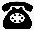 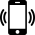  zyumchenkoe@041.pfr.gov.ru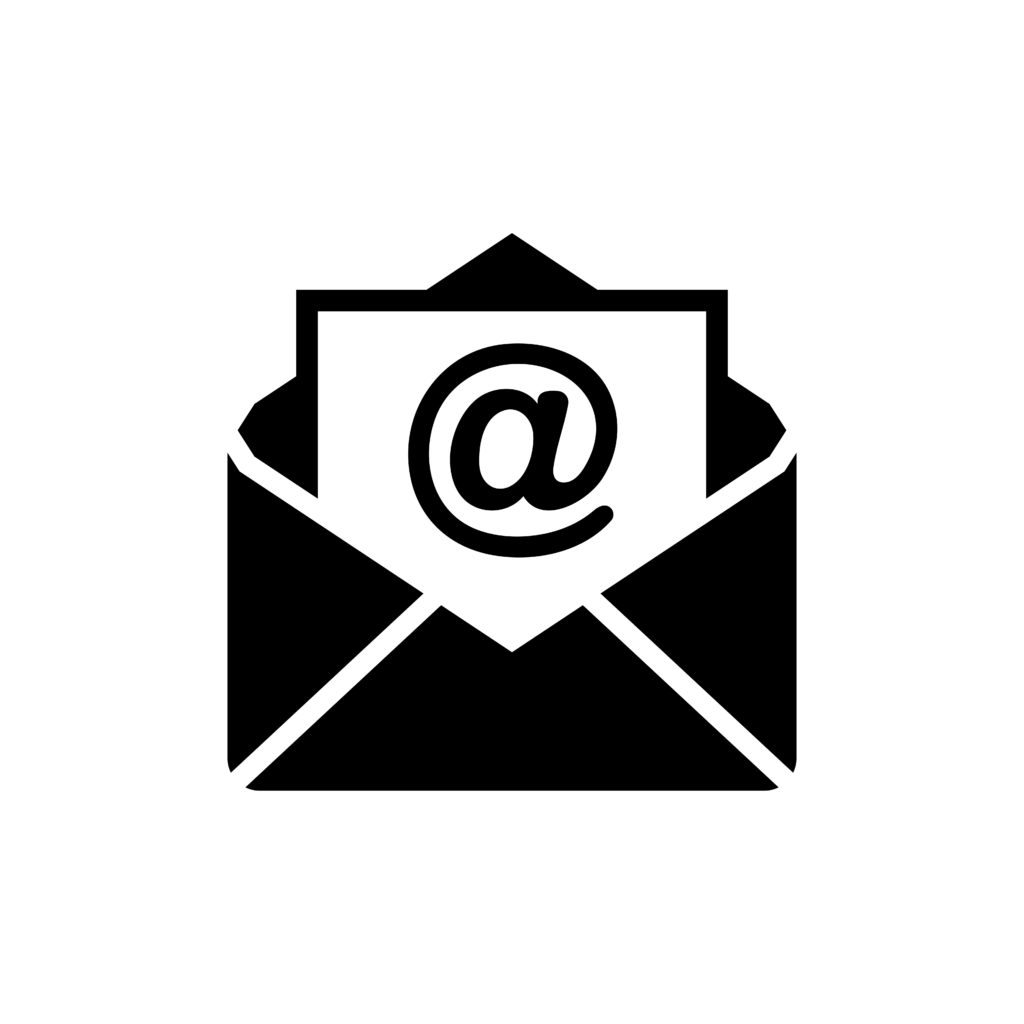 Свыше 117 млн рублей направлено белгородским медицинским организациям за услуги в рамках электронного родового сертификата в 2022 годуЗа  2022 год  на основании талонов родового сертификата медицинским организациям Белгородской области   перечислено  117 млн 376 тыс. рублей.  Средства направлены на оплату услуг, оказанных в связи с беременностью и рождением  детей.9 755 женщин в рамках таких услуг получили в женских консультациях в амбулаторных условиях не только медицинскую помощь, но и психологическую, медико-социальную помощь либо правовую поддержку.Женщинам и новорожденным в родильных домах в стационарных условиях оказано 10 406 услуг.  Еще 15 711 услуг предоставлено в поликлиниках в ходе профилактических медосмотров детей в возрасте до года.Напомним, что электронный родовой сертификат формируется медицинской организацией на любом сроке беременности.